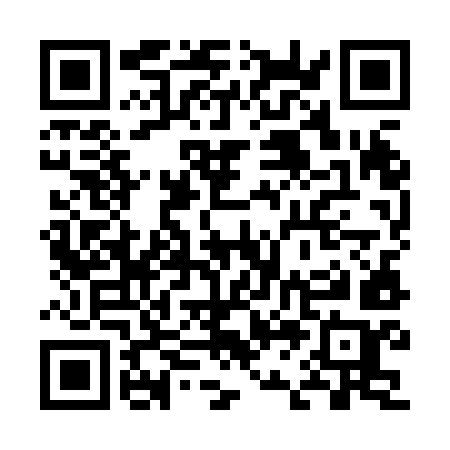 Ramadan times for Longpre-le-Sec, FranceMon 11 Mar 2024 - Wed 10 Apr 2024High Latitude Method: Angle Based RulePrayer Calculation Method: Islamic Organisations Union of FranceAsar Calculation Method: ShafiPrayer times provided by https://www.salahtimes.comDateDayFajrSuhurSunriseDhuhrAsrIftarMaghribIsha11Mon5:555:557:0312:524:026:426:427:4912Tue5:535:537:0112:524:036:436:437:5113Wed5:515:516:5812:514:046:456:457:5214Thu5:495:496:5612:514:056:466:467:5415Fri5:475:476:5412:514:066:486:487:5516Sat5:455:456:5212:504:076:496:497:5717Sun5:435:436:5012:504:086:516:517:5818Mon5:415:416:4812:504:096:526:528:0019Tue5:395:396:4612:504:106:546:548:0120Wed5:375:376:4412:494:106:556:558:0321Thu5:345:346:4212:494:116:576:578:0522Fri5:325:326:4012:494:126:586:588:0623Sat5:305:306:3812:484:137:007:008:0824Sun5:285:286:3612:484:147:017:018:0925Mon5:265:266:3412:484:157:037:038:1126Tue5:235:236:3212:474:157:047:048:1227Wed5:215:216:3012:474:167:057:058:1428Thu5:195:196:2812:474:177:077:078:1629Fri5:175:176:2612:474:187:087:088:1730Sat5:155:156:2312:464:187:107:108:1931Sun6:126:127:211:465:198:118:119:211Mon6:106:107:191:465:208:138:139:222Tue6:086:087:171:455:218:148:149:243Wed6:066:067:151:455:218:168:169:264Thu6:036:037:131:455:228:178:179:275Fri6:016:017:111:445:238:198:199:296Sat5:595:597:091:445:238:208:209:317Sun5:575:577:071:445:248:218:219:328Mon5:545:547:051:445:258:238:239:349Tue5:525:527:031:435:268:248:249:3610Wed5:505:507:011:435:268:268:269:37